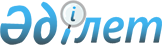 2016 жылғы 2-тоқсанға арналған кедейлік шегінің мөлшерін айқындау туралы
					
			Күшін жойған
			
			
		
					Қазақстан Республикасы Денсаулық сақтау және әлеуметтік даму министрінің 2016 жылғы 24 наурыздағы № 214 бұйрығы. Қазақстан Республикасының Әділет министрлігінде 2016 жылы 29 наурызда № 13548 болып тіркелді. Күші жойылды - Қазақстан Республикасы Денсаулық сақтау және әлеуметтік даму министрінің 2016 жылғы 20 маусымдағы № 545 бұйрығымен (2016 жылғы 1 шілдеден бастап қолданысқа енгізіледі)      Ескерту. Күші жойылды - ҚР Денсаулық сақтау және әлеуметтік даму министрінің 20.06.2016 № 545 бұйрығымен (01.07.2016 ж. бастап қолданысқа енгізіледі).      РҚАО-ның ескертпесі!

      Бұйрық 01.04.2016 бастап қолданысқа енгізіледі.

      «Мемлекеттік атаулы әлеуметтік көмек туралы» 2001 жылғы 17 шілдедегі Қазақстан Республикасы Заңының 2-бабы 1-1-тармағына сәйкес БҰЙЫРАМЫН:



      1. Қазақстан Республикасы бойынша 2016 жылғы 2-тоқсанға арналған кедейлік шегі Қазақстан Республикасы Ұлттық экономика министрлігі өткен тоқсанға есептеген ең төменгі күнкөріс деңгейінің 40 пайызы мөлшерінде айқындалсын.



      2. «2016 жылғы 1-тоқсанға арналған кедейлік шегінің мөлшерін айқындау туралы» Қазақстан Республикасы Денсаулық сақтау және әлеуметтік даму министрінің 2015 жылғы 10 желтоқсандағы № 953 бұйрығының (Нормативтік құқықтық актілерді мемлекеттік тіркеу тізілімінде № 12461 болып тіркелген және 2015 жылғы 31 желтоқсанда «Әділет» ақпараттық-құқықтық жүйесінде жарияланған) күші жойылды деп танылсын.



      3. Қазақстан Республикасы Денсаулық сақтау және әлеуметтік даму министрлігінің Әлеуметтік көмек департаменті:



      1) осы бұйрықты Қазақстан Республикасы Әділет министрлігінде мемлекеттік тіркеуді;



      2) осы бұйрық Қазақстан Республикасы Әділет министрлігінде мемлекеттік тіркелгеннен кейін күнтізбелік он күн ішінде оның көшірмесін мерзімді баспа басылымдарында және «Әділет» ақпараттық-құқықтық жүйесінде ресми жариялауға жіберуді;



      3) тіркелген осы бұйрықты алған күннен бастап бес жұмыс күні ішінде оның көшірмесінің мемлекеттік және орыс тілдеріндегі бір данасын баспа және электрондық түрде Қазақстан Республикасының нормативтік құқықтық актілерінің эталондық бақылау банкіне қосу үшін «Республикалық құқықтық ақпарат орталығы» шаруашылық жүргізу құқығындағы республикалық мемлекеттік кәсіпорнына жіберуді;



      4) осы бұйрықты Қазақстан Республикасы Денсаулық сақтау және әлеуметтік даму министрлігінің интернет-ресурсында орналастыруды;



      5) осы бұйрықты облыстардың, Астана және Алматы қалаларының жұмыспен қамтуды үйлестіру және әлеуметтік бағдарламалар басқармаларының назарына жеткізуді қамтамасыз етсін.



      6) осы бұйрықты Қазақстан Республикасы Әділет министрлігінде мемлекеттік тіркегеннен кейін он жұмыс күні ішінде осы тармақтың 1), 2), 3) және 4) тармақшаларында көзделген іс-шаралардың орындалуы туралы мәліметтерді Қазақстан Республикасы Денсаулық сақтау және әлеуметтік даму министрлігінің Заң қызметі департаментіне ұсынуды қамтамасыз етсін.



      4. 

Осы бұйрықтың орындалуын бақылау Қазақстан Республикасының Денсаулық сақтау және әлеуметтік даму вице-министрі С.Қ. Жақыповаға жүктелсін.



      5. Осы бұйрық 2016 жылғы 1 сәуірден бастап қолданысқа енгізіледі және ресми жариялануға тиіс.      Қазақстан Республикасының 

      Денсаулық сақтау және 

      әлеуметтік даму министрі                Т. Дүйсенова
					© 2012. Қазақстан Республикасы Әділет министрлігінің «Қазақстан Республикасының Заңнама және құқықтық ақпарат институты» ШЖҚ РМК
				